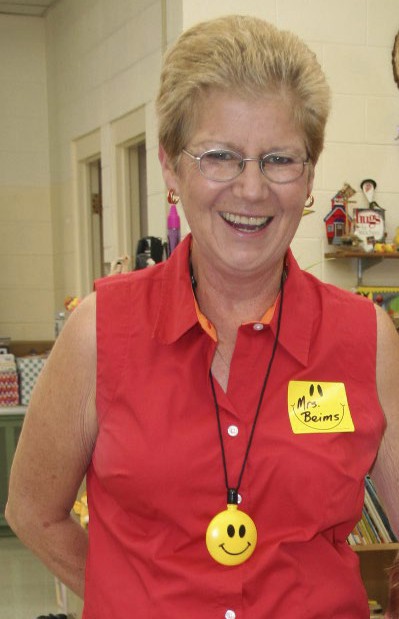 Peach Beims Memorial ScholarshipPeach loved learning, dedicating her life to education.  Hundreds of children began their educationaljourney in her kindergarten classrooms, and due to her unique style and obvious passion, many acquired that same love of learning.  Due to her goofy personality, her quirky classrooms and her obvious 
enthusiasm for teaching, many consider Mrs. Beims among theirfavorite teachers.  She enjoyed watching former students excel 
as they grew.  She often continued to help them along the way 
any way she could.  Staying true to her love of students and 
helping others we offer this Scholarship in her beautiful memory.Two scholarships are available to all current seniors of Rawlins 
County High School who are planning to attend a community 
college, Vocational-technical school, or a four- year college or 
university.  The application is to be typed and kept to one page.Scholarship based on character and initiative. Strongconsideration will be given to students interested in careers involving education or working with children.Deadline: April 15th at 4:00 pm to the high school officeAttach: Resume, transcript & essay questions to this applicationApplicant name and permanent address: __________________________________________________ 
_____________________________________________________________________________________ 
_____________________________________________________________________________________What college or university are you planning to attend? ________________________________________ What is your planned area of study? _______________________________________________________ Address of Finance Office that will receive the scholarship check?_____________________________________________________________________________________ 
Student ID #: __________________________________________________________________________Retype each question and then respond---one-page limit.1.    Please tell us your favorite teacher (past or present) and why they hold that honor.2.   Please tell us your favorite childhood book and why.